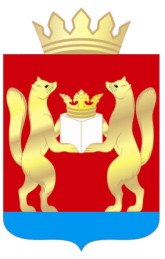 АДМИНИСТРАЦИЯ  ТАСЕЕВСКОГО  РАЙОНА П О С Т А Н О В Л Е Н И Е31.05.2024	                               с. Тасеево	                                        № 249Об утверждении распределения иных межбюджетных трансфертов бюджетам сельских поселений Тасеевского района за содействие развитию  налогового потенциала на 2024 годВ соответствии с Порядком предоставления и распределения иных межбюджетных трансфертов бюджетам сельских поселений Тасеевского района за содействие развитию налогового потенциала, утвержденного решением Тасеевского районного Совета депутатов от 27.05.2020 №24-6, статьями 28, 49 Устава Тасеевского района,  ПОСТАНОВЛЯЮ:1.Утвердить распределение иных межбюджетных трансфертов бюджетам сельских поселений Тасеевского района за содействие развитию налогового потенциала на 2024 год согласно  приложению к настоящему постановлению.2. Контроль за выполнением настоящего постановления возложить на Максак М.А.3. Опубликовать постановление в печатном издании «Тасеевский вестник» и разместить на официальном сайте администрации Тасеевского района в сети Интернет adm.taseevo.ru.4 Постановление вступает в силу с момента официального опубликования.Глава Тасеевского района                                                       К.К. ДизендорфПриложение к постановлению администрации Тасеевского района от31.05.2024 № 249Распределение иных межбюджетных трансфертов бюджетам сельских поселений Тасеевского района за содействие развитию налогового потенциала на 2024 год№Наименование муниципального образованияСумма, руб.1Вахрушевский сельский совет87937,02Сивохинский сельский совет251271,03Суховский сельский совет129690,04Тасеевский сельский совет170872,05Фаначетский сельский совет5730,0Итого645500,0